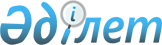 О внесении изменения в решение Экибастузского городского маслихата от 23 января 2018 года № 220/26 "Об утверждении Правил оказания социальной помощи, установления размеров и определения перечня отдельных категорий нуждающихся граждан города Экибастуза"
					
			Утративший силу
			
			
		
					Решение Экибастузского городского маслихата Павлодарской области от 13 ноября 2020 года № 475/61. Зарегистрировано Департаментом юстиции Павлодарской области 3 декабря 2020 года № 7062. Утратило силу решением Экибастузского городского маслихата Павлодарской области от 13 октября 2023 года № 79/8
      Сноска. Утратило силу решением Экибастузского городского маслихата Павлодарской области от 13.10.2023 № 79/8 (вводится в действие по истечении десяти календарных дней после дня его первого официального опубликования).
      В соответствии с пунктом 2-3 статьи 6 Закона Республики Казахстан от 23 января 2001 года "О местном государственном управлении и самоуправлении в Республике Казахстан", постановлением Правительства Республики Казахстан от 21 мая 2013 года № 504 "Об утверждении Типовых правил оказания социальной помощи, установления размеров и определения перечня отдельных категорий нуждающихся граждан", Экибастузский городской маслихат РЕШИЛ:
      1. Внести в решение Экибастузского городского маслихата от 23 января 2018 года № 220/26 "Об утверждении Правил оказания социальной помощи, установления размеров и определения перечня отдельных категорий нуждающихся граждан города Экибастуза" (зарегистрированное в Реестре государственной регистрации нормативных правовых актов за № 5860, опубликованное 21 февраля 2018 года в Эталонном контрольном банке нормативных правовых актов Республики Казахстан в электронном виде) следующее изменение:
      Правила оказания социальной помощи, установления размеров и определения перечня отдельных категорий нуждающихся граждан города Экибастуза, утвержденные указанным решением изложить в новой редакции, согласно приложению к настоящему решению.
      2. Контроль за исполнением настоящего решения возложить на постоянную комиссию Экибастузского городского маслихата по вопросам социального, культурного развития.
      3. Настоящее решение вводится в действие по истечении десяти календарных дней после дня его первого официального опубликования. Правила оказания социальной помощи, установления размеров и определения перечня
отдельных категорий нуждающихся граждан города Экибастуза
      Настоящие Правила оказания социальной помощи, установления размеров и определения перечня отдельных категорий нуждающихся граждан города Экибастуза (далее – Правила) разработаны в соответствии с пунктом 2-3 статьи 6 Закона Республики Казахстан от 23 января 2001 года "О местном государственном управлении и самоуправлении в Республике Казахстан", Законом Республики Казахстан от 6 мая 2020 года "О ветеранах" (далее - Закон), постановлением Правительства Республики Казахстан от 21 мая 2013 года № 504 "Об утверждении Типовых правил оказания социальной помощи, установления размеров и определения перечня отдельных категорий нуждающихся граждан" (далее - Типовые правила). Глава 1. Общие положения
      1. Основные термины и понятия, которые используются в настоящих Правилах:
      1) специальная комиссия – комиссия, создаваемая решением акима города Экибастуза по рассмотрению заявления лица (семьи), претендующего на оказание социальной помощи, в связи с наступлением трудной жизненной ситуации;
      2) памятные даты – события, имеющие общенародное историческое, духовное, культурное значение и оказавшие влияние на ход истории Республики Казахстан;
      3) прожиточный минимум – необходимый минимальный денежный доход на одного человека, равный по величине стоимости минимальной потребительской корзины, рассчитываемой органами статистики по Павлодарской области;
      4) праздничные дни – дни национальных и государственных праздников Республики Казахстан;
      5) среднедушевой доход семьи (гражданина) – доля совокупного дохода семьи, приходящаяся на каждого члена семьи в месяц;
      6) трудная жизненная ситуация – ситуация, объективно нарушающая жизнедеятельность гражданина, которую он не может преодолеть самостоятельно;
      7) уполномоченный орган – государственное учреждение "Отдел занятости и социальных программ акимата города Экибастуза";
      8) уполномоченная организация – отдел города Экибастуз по социальному обеспечению филиала некоммерческого акционерного общества "Государственная корпорация "Правительство для граждан" по Павлодарской области;
      9) участковая комиссия – комиссия, создаваемая решением акима города Экибастуза и решением акимов сельских округов города Экибастуза для проведения обследования материального положения лиц (семей), обратившихся за социальной помощью и подготовки заключений;
      10) предельный размер – утвержденный максимальный размер социальной помощи.
      2. В настоящих Правилах под социальной помощью понимается помощь, предоставляемая уполномоченным органом в денежной или натуральной форме отдельным категориям нуждающихся граждан (далее – получатели) в случае наступления трудной жизненной ситуации, а также к памятным датам и праздничным дням.
      3. Выплата социальной помощи осуществляется уполномоченным органом путем перечисления денежных средств на банковский счет получателя через банки второго уровня или организации, имеющие лицензии на соответствующие виды банковских операций.
      4. Социальная помощь предоставляется единовременно и (или) периодически (ежемесячно, ежеквартально).
      5. Перечень памятных дат и праздничных дней для оказания социальной помощи:
      1) День вывода ограниченного контингента советских войск из Демократической Республики Афганистан - 15 февраля;
      2) Международный женский день - 8 марта;
      3) День защитника Отечества - 7 мая;
      4) День Победы - 9 мая;
      5) День памяти жертв политических репрессий и голода - 31 мая;
      6) День семьи – второе воскресенье сентября;
      7) День труда - последнее воскресенье сентября;
      8) День пожилых людей - 1 октября;
      9) День Первого Президента Республики Казахстан - 1 декабря. Глава 2. Порядок определения перечня категорий получателей социальной помощи и установления размеров социальной помощи
      6. Социальная помощь предоставляется гражданам из числа следующих категорий:
      1) ветераны Великой Отечественной войны:
      участники Великой Отечественной войны, а именно военнослужащие, проходившие службу в воинских частях, штабах и учреждениях, входивших в состав действующей армии и флота в период Великой Отечественной войны, а также во время других боевых операций по защите бывшего Союза Советских Социалистических Республик (далее – Союза ССР), партизаны и подпольщики Великой Отечественной войны;
      2) ветераны боевых действий на территории других государств:
      2-1) военнослужащие Советской Армии, Военно-Морского Флота, Комитета государственной безопасности, лица начальствующего и рядового состава Министерства внутренних дел бывшего Союза ССР (включая военных специалистов и советников), которые в соответствии с решениями правительственных органов бывшего Союза ССР принимали участие в боевых действиях на территории других государств;
      2-2) военнообязанные, призывавшиеся на учебные сборы и направлявшиеся в Афганистан в период ведения боевых действий;
      2-3) военнослужащие автомобильных батальонов, направлявшиеся в Афганистан для доставки грузов в эту страну в период ведения боевых действий;
      2-4) рабочие и служащие, обслуживавшие советский воинский контингент в Афганистане, получившие ранения, контузии или увечья либо награжденные орденами и медалями бывшего Союза ССР за участие в обеспечении боевых действий;
      2-5) военнослужащие Республики Казахстан, выполнявшие задачи согласно межгосударственным договорам и соглашениям по усилению охраны границы Содружества Независимых Государств на таджикско-афганском участке;
      2-6) военнослужащие, а также лица начальствующего и рядового состава органов внутренних дел и государственной безопасности бывшего Союза ССР, принимавшие участие в урегулировании межэтнического конфликта в Нагорном Карабахе;
      3) лица, приравненные по льготам к участникам Великой Отечественной войны:
      3-1) граждане, работавшие в период блокады в городе Ленинграде на предприятиях, в учреждениях и организациях города и награжденные медалью "За оборону Ленинграда" или знаком "Житель блокадного Ленинграда";
      3-2) несовершеннолетние узники концлагерей, гетто и других мест принудительного содержания, созданных фашистами и их союзниками в период Второй мировой войны;
      3-3) лица, принимавшие участие в ликвидации последствий катастрофы на Чернобыльской атомной электростанции в 1986 - 1987 годах, других радиационных катастроф и аварий на объектах гражданского или военного назначения, а также участвовавшие непосредственно в ядерных испытаниях;
      4) лица, приравненные по льготам к инвалидам Великой Отечественной войны:
      4-1) военнослужащие, ставшие инвалидами вследствие ранения, контузии, увечья, полученных при защите бывшего Союза ССР, исполнении иных обязанностей воинской службы в другие периоды, или вследствие заболевания, связанного с пребыванием на фронте, а также при прохождении воинской службы в Афганистане или других государствах, в которых велись боевые действия;
      4-2) лица начальствующего и рядового состава органов государственной безопасности бывшего Союза ССР и органов внутренних дел, ставшие инвалидами вследствие ранения, контузии, увечья, полученных при исполнении служебных обязанностей, либо вследствие заболевания, связанного с пребыванием на фронте или выполнением служебных обязанностей в государствах, в которых велись боевые действия;
      4-3) лица, ставшие инвалидами вследствие катастрофы на Чернобыльской атомной электростанции и других радиационных катастроф и аварий на объектах гражданского или военного назначения, ядерных испытаний, и их дети, инвалидность которых генетически связана с радиационным облучением одного из родителей;
      5) ветераны труда:
      5-1) Герои Социалистического Труда, кавалеры орденов Славы трех степеней, Трудовой Славы трех степеней;
      5-2) лица, удостоенные звания "Қазақстанның Еңбек Ері";
      5-3) лица, награжденные орденами и медалями бывшего Союза ССР за самоотверженный труд и безупречную воинскую службу в тылу в годы Великой Отечественной войны;
      5-4) лица, проработавшие (прослужившие) не менее шести месяцев с 22 июня 1941 года по 9 мая 1945 года и не награжденные орденами и медалями бывшего Союза ССР за самоотверженный труд и безупречную воинскую службу в тылу в годы Великой Отечественной войны;
      6) другие лица, на которых распространяется действие Закона:
      6-1) семьи военнослужащих, погибших (пропавших без вести) или умерших вследствие ранения, контузии, увечья, заболевания, полученных в период боевых действий в Афганистане или других государствах, в которых велись боевые действия;
      6-2) семьи военнослужащих, погибших (умерших) при прохождении воинской службы в мирное время;
      6-3) семьи лиц, погибших при ликвидации последствий катастрофы на Чернобыльской атомной электростанции и других радиационных катастроф и аварий на объектах гражданского или военного назначения;
      6-4) семьи умерших вследствие лучевой болезни или умерших инвалидов, а также граждан, смерть которых в установленном порядке связана с воздействием катастрофы на Чернобыльской атомной электростанции и других радиационных катастроф и аварий на объектах гражданского или военного назначения и ядерных испытаний;
      6-5) супруга (супруг) умершего инвалида Великой Отечественной войны или лица, приравненного по льготам к инвалидам Великой Отечественной войны, а также супруга (супруг) умершего участника Великой Отечественной войны, партизана, подпольщика, гражданина, награжденного медалью "За оборону Ленинграда" или знаком "Жителю блокадного Ленинграда", признававшихся инвалидами в результате общего заболевания, трудового увечья и других причин (за исключением противоправных), которые не вступали в повторный брак;
      6-6) лица из числа участников ликвидации последствий катастрофы на Чернобыльской атомной электростанции в 1988 – 1989 годах, эвакуированные (самостоятельно выехавшие) из зон отчуждения и отселения в Республику Казахстан, включая детей, которые на день эвакуации находились во внутриутробном состоянии;
      7) лица, достигшие пенсионного возраста, получающие минимальный размер пенсии и (или) пособия или ниже минимального размера пенсии и (или) пособия:
      7-1) лица, достигшие пенсионного возраста;
      7-2) пенсионеры от 80 лет и более (старше);
      8) инвалиды, а именно:
      8-1) дети-инвалиды до 18 лет;
      8-2) инвалиды первой и второй группы;
      8-3) инвалиды, имеющие несовершеннолетних детей;
      8-4) инвалиды, принимающие участие в зональных, республиканских, международных спортивных соревнованиях;
      8-5) инвалиды первой группы, дети-инвалиды до 18 лет, нуждающиеся в санаторно-курортном лечении;
      8-6) женщины - инвалиды, вставшие на учет в сроке беременности до 12 недель;
      8-7) семьи, воспитывающие детей-инвалидов до 18 лет;
      9) студенты, а именно:
      9-1) студенты, получающие социальную помощь для оплаты обучения в высших учебных заведениях Республики Казахстан и колледжах города Экибастуза;
      9-2) студенты из числа детей-сирот, оставшихся без попечения родителей обучающихся в колледжах города Экибастуза;
      10) граждане, имеющие социально - значимые заболевания, а именно:
      10-1) лица, страдающие онкологическим заболеванием;
      10-2) лица, страдающие разными формами туберкулеза;
      10-3) лица, инфицированные вирусом иммунодефицита человека;
      10-4) дети до 16 лет, инфицированные вирусом иммунодефицита человека;
      11) малообеспеченные граждане, а именно:
      11-1) многодетные матери (семьи), являющиеся получателями государственной адресной социальной помощи;
      11-2) граждане, со среднедушевым доходом, не превышающим однократного размера прожиточного минимума, попавшие в трудную жизненную ситуацию в связи с длительной болезнью более одного месяца, болезнью, требующей оперативного вмешательства, перенесшие срочную или плановую хирургическую операцию;
      11-3) женщины из малообеспеченных семей со среднедушевым доходом, не превышающим величины прожиточного минимума, вставшие на учет в сроке беременности до 12 недель;
      12) лица, освободившиеся из мест лишения свободы;
      13) граждане, попавшие в трудную жизненную ситуацию в связи с причинением ущерба имуществу вследствие стихийного бедствия (наводнения) или пожара (за исключением граждан, которые имеют в собственности более одной единицы жилья (квартиры, дома);
      14) граждане, признанные в судебном либо ином установленном законом Республики Казахстан "О реабилитации жертв массовых политических репрессий" порядке жертвами политических репрессий или пострадавшими от политических репрессий.
      7. Уполномоченный орган оказывает социальную помощь без учета дохода:
      1) единовременную социальную помощь к памятным датам и праздничным дням:
      1-1) ко Дню вывода ограниченного контингента советских войск из Демократической Республики Афганистан для категорий, указанных в подпунктах 2-1), 2-2), 2-3), 2-4), 6-1) пункта 6 настоящих Правил на основании списка, предоставленной уполномоченной организацией;
      1-2) к Международному женскому дню для категории, указанной в подпункте 11-1) пункта 6 настоящих Правил на основании списка уполномоченного органа;
      1-3) ко Дню защитника Отечества для категорий, указанных в подпунктах 2-5), 6-2) пункта 6 настоящих Правил на основании списка, предоставленной уполномоченной организацией;
      1-4) ко Дню Победы для категорий, указанных в подпунктах 1), 2-6), 3-1), 3-2), 3-3), 4-1), 4-2), 4-3), 5-3), 5-4), 6-3), 6-4), 6-5), 6-6) пункта 6 настоящих Правил на основании списка, предоставленной уполномоченной организацией;
      1-5) ко Дню памяти жертв политических репрессий и голода для категории, указанной в подпункте 14) пункта 6 настоящих Правил на основании списка, предоставленной уполномоченной организацией;
      1-6) ко Дню семьи для категории, указанной в подпункте 8-7) пункта 6 настоящих Правил на основании списка, предоставленной уполномоченной организацией;
      1-7) ко Дню труда для категорий, указанных в подпунктах 5-1), 5-2) пункта 6 настоящих Правил на основании списка, предоставленной уполномоченной организацией;
      1-8) ко Дню пожилых людей для категорий, указанных в подпунктах 7-1), 7-2) пункта 6 настоящих Правил на основании списка, предоставленной уполномоченной организацией;
      1-9) ко Дню Первого Президента Республики Казахстан для категорий, указанных в подпунктах 8-1), 8-2), 8-3) пункта 6 настоящих Правил на основании списка, предоставленной уполномоченной организацией;
      2) единовременную социальную помощь:
      2-1) для категорий, указанных в подпунктах 2-1), 2-2), 2-3), 2-4), 2-5), 2-6), 3-3), 4-1), 4-3), 6-6) пункта 6 настоящих Правил на зубопротезирование в размере 25 (двадцать пять) месячных расчетных показателей (далее – МРП) - на основании заявления с приложением документа, удостоверяющего личность, документа подтверждающего статус получателя, акта выполненных работ;
      2-2) для категорий, указанных в подпунктах 2-1), 2-2), 2-3), 2-4), 2-5), 2-6), 3-3), 6-6) пункта 6 настоящих Правил на санаторно-курортное лечение (на проезд, проживание и питание) в размере 45 (сорок пять) МРП - на основании заявления с приложением документа, удостоверяющего личность, документа подтверждающего статус получателя, накладных, счет-фактуры;
      2-3) для категории, указанной в подпункте 8-3) пункта 6 настоящих Правил на приобретение лекарственных средств в размере 5 (пять) МРП – на основании заявления с приложением документа, удостоверяющего личность, справки об инвалидности, свидетельства о рождении детей;
      2-4) для категории, указанной в подпункте 8-4) пункта 6 настоящих Правил за участие в зональных, республиканских, международных соревнованиях в размере 15 (пятнадцать) МРП – на основании списка уполномоченного органа по согласованию с государственным учреждением "Отдел физической культуры и спорта акимата города Экибастуза";
      2-5) для категории, указанной в подпункте 8-5) пункта 6 настоящих Правил на проезд, проживание и питание сопровождающего лица (на оздоровление) в размере 40 (сорок) МРП – на основании заявления с приложением документа, удостоверяющего личность, справки об инвалидности, индивидуальной программы реабилитации, квитанции, счет-фактуры;
      2-6) для категории, указанной в подпункте 8-6) пункта 6 настоящих Правил в размере 15 (пятнадцать) МРП – на основании заявления с приложением документа, удостоверяющего личность, справки об инвалидности, медицинской справки о постановке на учет по беременности до 12 недель;
      2-7) для категории, указанной в подпункте 9-1) пункта 6 настоящих Правил на оплату фактической стоимости обучения в высших учебных заведениях Республики Казахстан, а также в колледжах города Экибастуза - на основании списка уполномоченного органа, трехстороннего договора на оказание образовательных услуг, подписанного акимом города Экибастуза, руководителем высшего учебного заведения или колледжа и студентом;
      2-8) для категории, указанной в подпункте 10-1) пункта 6 настоящих Правил на лечение, состоящим на диспансерном учете в размере 7 (семь) МРП - на основании заявления с приложением документа, удостоверяющего личность, заключения врачебно-консультационной комиссии, подтверждающей болезнь;
      2-9) для категории, указанной в подпункте 10-3) пункта 6 настоящих Правил на лечение, состоящим на диспансерном учете в размере 7 (семь) МРП - на основании списка, предоставляемого Экибастузским отделением коммунального государственного казенного предприятия "Павлодарский областной центр по профилактике и борьбе со СПИДом" управления здравоохранения Павлодарской области, акимата Павлодарской области;
      2-10) для категории, указанной в подпункте 12) пункта 6 настоящих Правил на реабилитацию в размере 5 (пять) МРП - на основании списка, предоставляемого управлением внутренних дел города Экибастуза;
      2-11) для категории, указанной в подпункте 13) пункта 6 настоящих Правил в размере 50 (пятьдесят) МРП - на основании заявления с приложением документа, удостоверяющего личность, акта и/или документа, подтверждающего наступление трудной жизненной ситуации, справки об отсутствии (наличии) зарегистрированных прав на недвижимое имущество (при наличии 1 единицы жилья). Срок обращения за социальной помощью – в течение шести месяцев с момента наступления трудной жизненной ситуации;
      3) ежемесячную социальную помощь:
      3-1) для категории, указанной в подпункте 1) пункта 6 настоящих Правил на приобретение лекарств в размере 1 (один) МРП - на основании списка уполномоченного органа;
      3-2) для категории, указанной в подпункте 1) пункта 6 настоящих Правил на возмещение затрат по жилищно-коммунальным услугам и абонентской плате за телефон в размере до 5 (пять) МРП - на основании списка уполномоченного органа;
      3-3) для категории, указанной в подпункте 9-1) пункта 6 настоящих Правил в период обучения в высших учебных заведениях Республики Казахстан, на проживание, питание и проезд к месту жительства в размере 15235 (пятнадцать тысяч двести тридцать пять) тенге, в колледжах города Экибастуза (только детям-сиротам, оставшимся без попечения родителей) в размере 12188 (двенадцать тысяч сто восемьдесят восемь) тенге - на основании списка уполномоченного органа;
      3-4) для категории, указанной в подпункте 9-2) пункта 6 настоящих Правил на проезд на внутригородском пассажирском транспорте в период обучения в размере 50 процентов от стоимости полного проездного билета - на основании заявления с приложением документа, удостоверяющего личность, свидетельства о рождении, свидетельства о смерти родителей, постановления о назначении опеки (для оставшихся без попечения родителей), справки с места учебы;
      3-5) для категории, указанной в подпункте 10-1) пункта 6 настоящих Правил на проезд в размере фактической стоимости проездных билетов в коммунальное государственное предприятие на праве хозяйственного ведения "Павлодарский областной онкологический диспансер" управления здравоохранения Павлодарской области, акимата Павлодарской области и обратно к месту постоянного проживания - на основании заявления с приложением документа, удостоверяющего личность, выписки или справки о прохождении лечения, обследования или консультации, выданной врачом-онкологом, использованных проездных билетов на автомобильный или железнодорожный транспорт до пункта назначения и обратно к месту постоянного проживания;
      3-6) для категории, указанной в подпункте 10-2) пункта 6 настоящих Правил в период амбулаторного лечения в размере 7 (семь) МРП - на основании списков, предоставляемых поликлиниками города Экибастуза;
      3-7) для категории, указанной в подпункте 10-4) пункта 6 настоящих Правил в размере двухкратного прожиточного минимума по Республике Казахстан – на основании списка, предоставляемого Экибастузским отделением коммунального государственного казенного предприятия "Павлодарский областной центр по профилактике и борьбе со СПИДом" управления здравоохранения Павлодарской области, акимата Павлодарской области;
      3-8) для категории, указанной в подпункте 9-1) пункта 6 настоящих Правил на проезд на внутригородском пассажирском транспорте города Экибастуза в размере 50 процентов от стоимости полного проездного билета (студентам из малообеспеченных семей) - на основании списка уполномоченного органа;
      4) ежеквартальную социальную помощь:
      4-1) для категорий, указанных в подпунктах 2-1), 2-2), 2-3), 2-4), 2-5), 2-6), 3-3), 4-1), 4-3), 6-6) пункта 6 настоящих Правил на оздоровление в размере 2 (два) МРП – на основании списка, предоставленной уполномоченной организацией;
      4-2) для категорий, указанных в подпунктах 2-1), 2-2), 2-3), 2-4), 2-5), 2-6), 3-1), 3-2), 3-3), 4-1), 4-3), 6-6) пункта 6 настоящих Правил на оплату расходов по жилищно-коммунальным услугам в размере 3,6 (три целых шесть десятых) МРП – на основании списка, предоставленной уполномоченной организацией.
      8. Уполномоченный орган оказывает социальную помощь с учетом доходов:
      1) единовременную социальную помощь:
      1-1) для категории, указанной в подпункте 11-2) пункта 6 настоящих Правил на лечение или реабилитацию после перенесенного оперативного вмешательства в размере 15 (пятнадцать) МРП - на основании заявления с приложением документа, удостоверяющего личность, сведений о доходах лица (членов семьи), справки врачебно–консультационной комиссии коммунального государственного предприятия на праве хозяйственного ведения "Экибастузская городская больница" управления здравоохранения Павлодарской области, акимата Павлодарской области, заключения специальной комиссии. Срок обращения за социальной помощью – в течение шести месяцев с момента наступления трудной жизненной ситуации;
      1-2) для категории, указанной в подпункте 11-3) пункта 6 настоящих Правил в размере 15 (пятнадцать) МРП – на основании заявления с приложением документа, удостоверяющего личность, сведений о доходах лица (членов семьи), справки врачебно - консультационной комиссии по месту прикрепления к поликлинике.
      9. К памятным датам и праздничным дням размер социальной помощи для отдельно взятой категории получателей устанавливается в едином размере по согласованию с местными исполнительными органами.
      10. Размер оказываемой социальной помощи в каждом отдельном случае определяет специальная комиссия и указывает его в заключении о необходимости оказания социальной помощи. Глава 3. Порядок оказания социальной помощи
      11. Порядок оказания социальной помощи, основания для прекращения и возврата предоставляемой социальной помощи определены в соответствии с пунктами 12-27 Типовых правил. Глава 4. Заключительное положение
      12. Мониторинг и учет предоставления социальной помощи проводит уполномоченный орган с использованием базы данных автоматизированной информационной системы "Е-Собес".
					© 2012. РГП на ПХВ «Институт законодательства и правовой информации Республики Казахстан» Министерства юстиции Республики Казахстан
				
      Председатель сессии, секретарь

      Экибастузского городского маслихата 

Б. Куспеков
Приложение
к решению Экибастузского
городского маслихата
от 13 ноября 2020 года
№ 475/61Утверждены
решением Экибастузского
городского маслихата
от 23 января 2018 года
№ 220/26